Čertovský šachový turnaj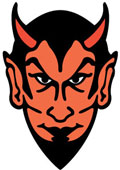 V pondělí 2.12.2019 se na naší škole konal čertovský šachový turnaj.                                                  Zúčastnilo se ho 18 hráčů ve dvou kategoriích .                                                                           O největší překvapení se postaral Tomáš Pekárek z 2.A, který vyhrál kategorii mladších žáků. Na druhém místě skončil David Beneš a na třetím Štěpán Král, oba z 5.A.V kategorii starších žáků zvítězil Lukáš Kareš z 8.B, druhé místo obsadil Martin Beneš ze 7.A, na třetím místě skončili  Jiří Mázdra a Aleš Procházka z 8.B.                                                                        Blahopřejeme vítězům, děkujeme všem hráčům za účast, panu Karešovi za zdárný průběh turnaje a přejeme všem hodně úspěchů v dalších turnajích. 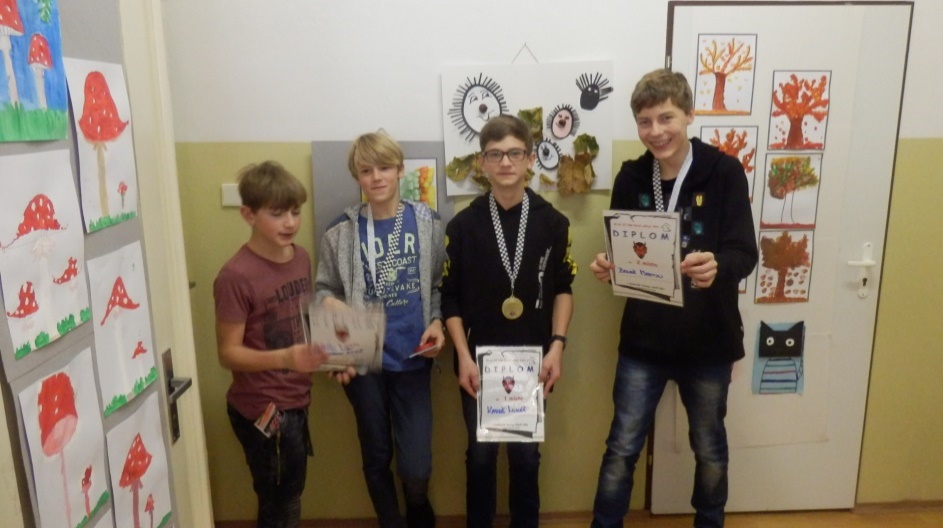 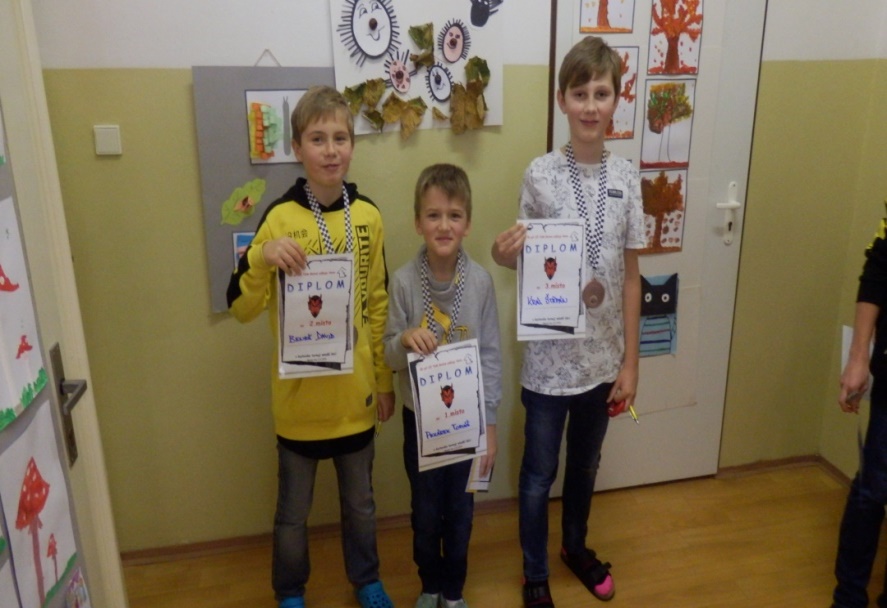 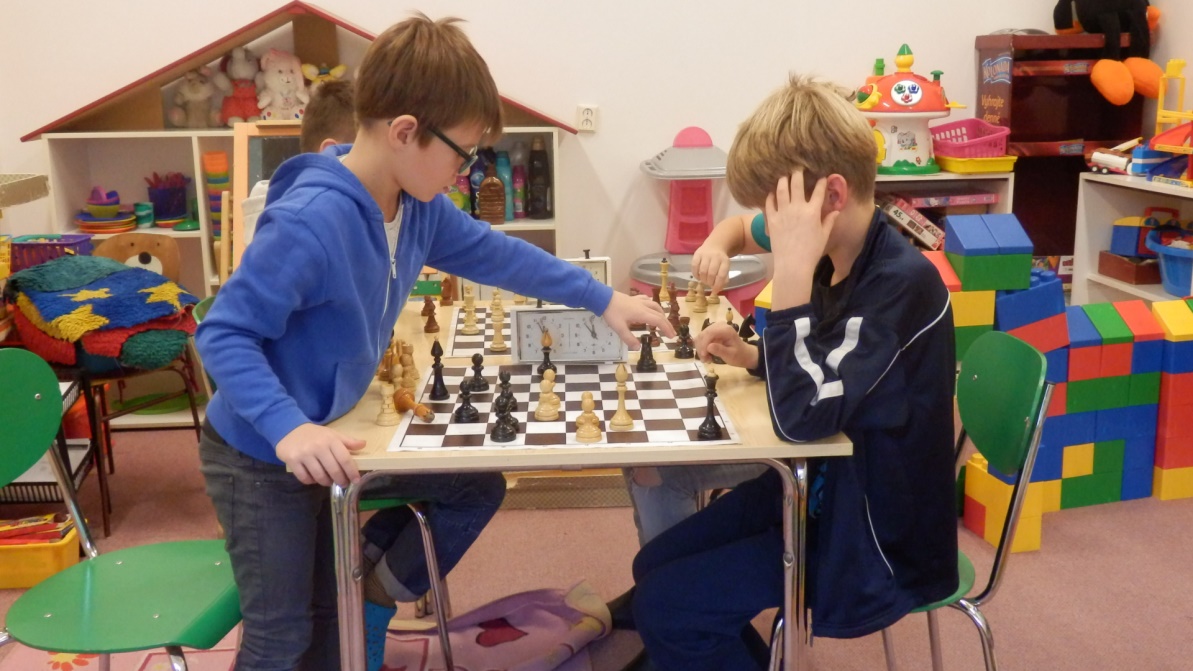 Zpracovala: Dana Pilná